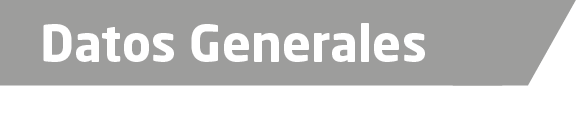 Nombre Alfonso García HernándezGrado de Escolaridad Licenciatura en DerechoCédula Profesional (Licenciatura) 3440284Teléfono de Oficina 271-75-1-10-88Correo Electrónico alfonso81a@hotmail.comDatos GeneralesFormación Académica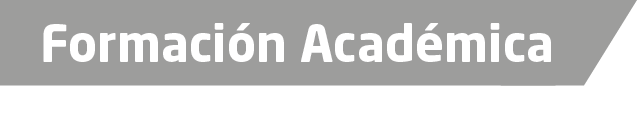 1993-1997UNIVERSIDAD VERACRUZANAFACULTAD DE DERECHOXALAPA-ENRIQUEZ, VERACRUZ.Trayectoria Profesional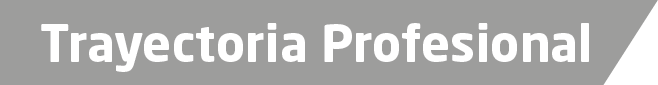 A Conocimiento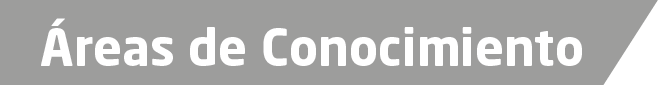 Materia Penal y Procesal Penal Sistema Tradicional Sistema de Justicia Penal Acusatorio y Oral, Litigacion Oral .-Impartición de cursos a Policías Ministeriales en la Academia Estatal de Policía “el Lencero”.-96-97DIC. 97-15-03-99.15-03-99-15-06-9920-08-99-17/01/0120-08-99-17/01/01ENE/01-/MZO/02.AGO/01-MZO/02.JUL/02-/ABR/03ABRIL/03-OCT/03OCT/03-NOV/04NOV/04-NOV/05.NOV/05-FEB/11FEB/11-MAYO/13.MAYO/13-ENE/14.ENE/14-MZO/14ABRIL/14-/MZO/15MAZO/15-ACTUAL SERVICIO SOCIALP.G.J.E.MERITORIO EN LA AGENCIA 2ª DEL M.P.I. XALAPA, VERACRUZ.P.G.J.E. OF. ADM. M.P. 2ª XALAPA, VER.P.G.J.E. OF. SRIO M.P.I. "SERPICO", XALAPA.P.G.J.E. OF. SRIO M.P.I. 4ª XALAPA, VER.ABOGADO POSTULANTE.CATEDRATICO "BACH. ABIERTO", ORIZABA.-P.G.J.E. OF. SRIO M.P.I. 2ª XALAPA.P.G.J.E. OF. SRIO (F.E.S.P.) XALAPAP.G.J.E. A.M.P.I. PEROTE, VERACRUZ.P.G.J.E. A.M.P.I. 7º XALAPA.P.G.J.E. A.M.P. ADSC. JUZG. ORIZABA, VERACRUZ.P.G.J.E. A.M.P. ADSC. JUZG 1ª INST CORDOBA, VERACRUZ.P.G.J.E. A.M.P. ADSC. MENORES VERACRUZ P.G.J.E. A.M.P. ADSC. JUZG 1ª INST CORDOBA, VERACRUZ.P.G.J.E. A.M.P. LITIGACION U.I.P.J. CORDOBA.-F.G.E. FISCAL NOVENO U.I.P.J. CORDOBA, VERACRUZ.-